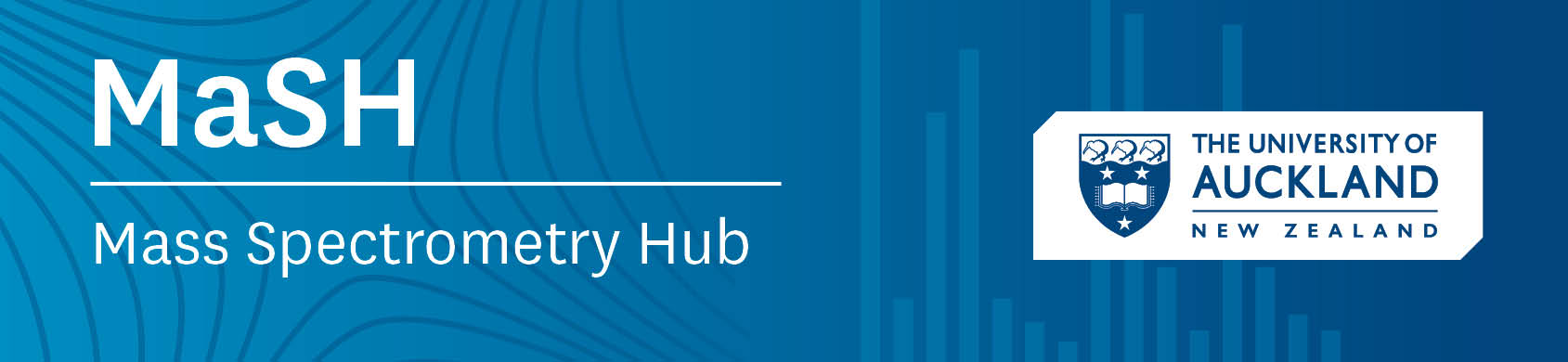 Application Form for MaSH “Try MS” Grant http://mass-spec.blogs.auckland.ac.nz/resources/Contact MaSH@auckland.ac.nzGrant informationPurpose:To fund access to mass spectrometry resources for work that is:        For a new user of mass spectrometry wanting to see what it can deliver in their field        Novel in some way (the type of MS analysis, sample format etc)        Needed to boost the chances for a grant application for a larger study using MS       Required to increase the chances of publication in a higher impact journalValue:		up to NZD$ 500	Eligibility: 	Principal Applicant must be a member of academic staff (includes research fellows).       	Students (Hons and above) are eligible to apply with support from their supervisor.Submission:	Deadlines for submissions are assessed on a two-monthly, rolling basis.   Awardees will be notified within 4 weeks. Grant applications are to be submitted to MaSH@auckland.ac.nz Reporting: 	A paragraph summarising the results from the grant will be required following the completion of the work. What were the findings of the results, did the results lead to further MS analysis/publication/grant applications, any feedback on the process. 	Please acknowledge this MasH Instrument Use grant in any resulting outputs.Title of Proposed Work:Applicant:	Name:	Position:	Department:				Faculty:	Address:Email:Student(s) Involved (include degree enrolled in):Summary of project (100 words)Instrument platform(s) and cost of services required:Proposal (<500 words)